Pozdravljeni, učenci in učenke!Ker se nekateri trudite s pisanjem projektnih nalog, tokrat nekaj lahkega in kratkega. Rešite križanko in mi na mail simon.skocir@os-kobarid.si pošljite geslo (obarvana polja). 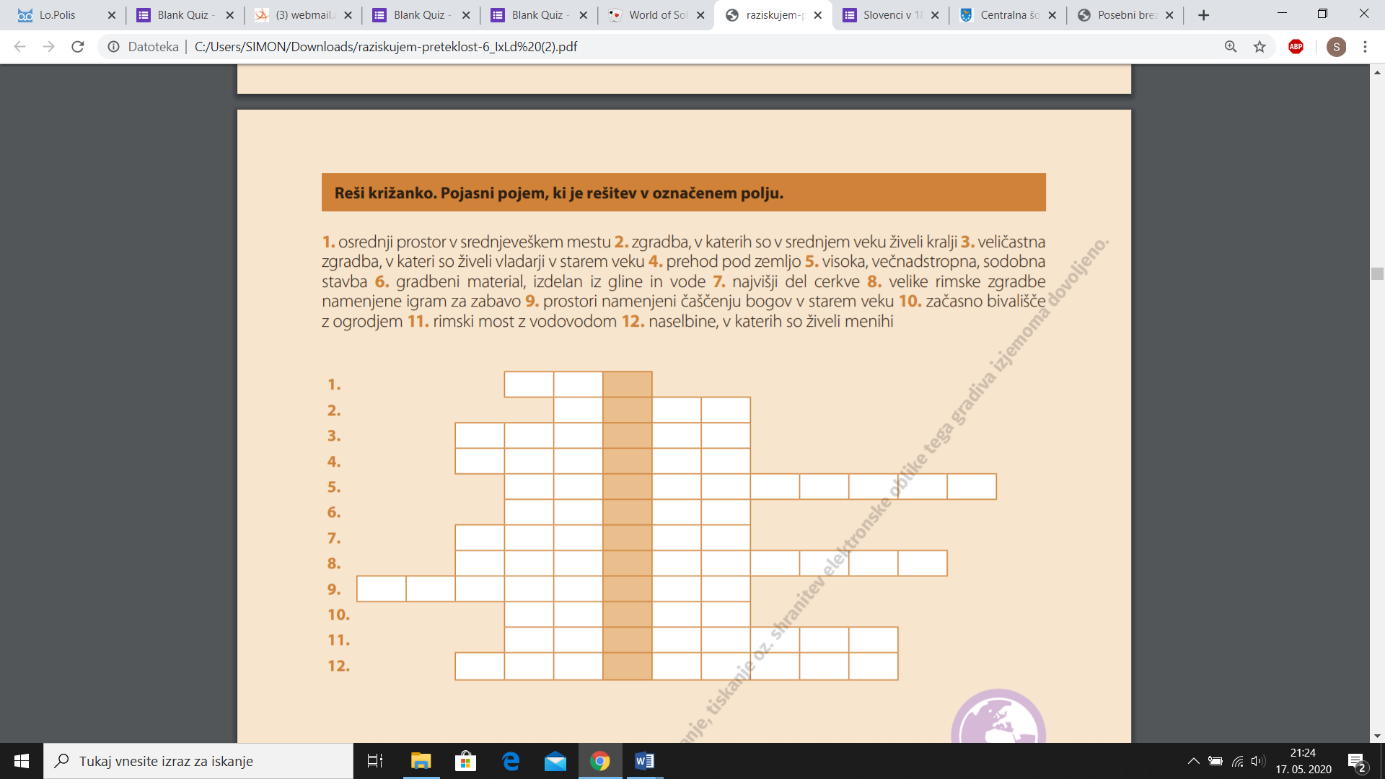 Če nimate možnosti tiskanja, lahko križanko zlahka rešite tako, da gesla vpisuješ v karirasti zvezek. Le paziti je treba, da spodnjo besedo začneš z ustreznim kvadratom.